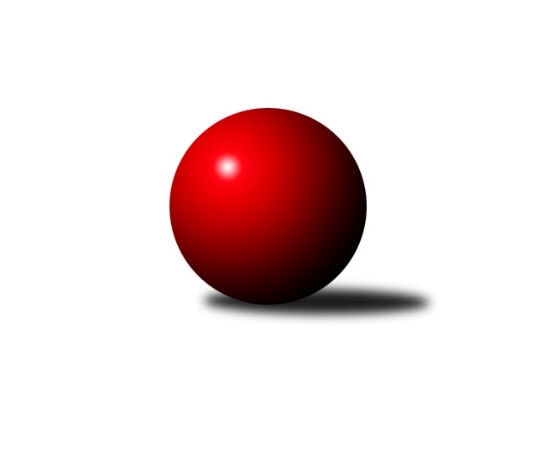 Č.10Ročník 2021/2022	12.5.2024 Krajská soutěž Vysočiny B 2021/2022Statistika 10. kolaTabulka družstev:		družstvo	záp	výh	rem	proh	skore	sety	průměr	body	plné	dorážka	chyby	1.	TJ Třebíč E	10	6	1	3	37.5 : 22.5 	(43.0 : 37.0)	1596	13	1136	460	41.1	2.	TJ Start Jihlava C	10	6	1	3	32.5 : 27.5 	(41.5 : 38.5)	1590	13	1130	460	41.4	3.	KK Jihlava C	9	5	1	3	32.0 : 22.0 	(42.0 : 30.0)	1524	11	1077	448	31.1	4.	KK SCI Jihlava	10	5	0	5	29.0 : 31.0 	(42.5 : 37.5)	1614	10	1159	455	37.5	5.	TJ Nové Město na Moravě C	10	3	1	6	25.5 : 34.5 	(32.5 : 47.5)	1547	7	1103	444	41.2	6.	KK Jihlava D	9	2	0	7	17.5 : 36.5 	(30.5 : 41.5)	1523	4	1105	419	46Tabulka doma:		družstvo	záp	výh	rem	proh	skore	sety	průměr	body	maximum	minimum	1.	TJ Třebíč E	5	5	0	0	25.0 : 5.0 	(26.5 : 13.5)	1654	10	1772	1611	2.	KK Jihlava C	5	3	1	1	19.0 : 11.0 	(25.0 : 15.0)	1671	7	1771	1577	3.	TJ Start Jihlava C	5	3	1	1	17.0 : 13.0 	(20.5 : 19.5)	1556	7	1615	1526	4.	TJ Nové Město na Moravě C	5	3	0	2	18.5 : 11.5 	(22.5 : 17.5)	1643	6	1696	1573	5.	KK SCI Jihlava	5	3	0	2	16.5 : 13.5 	(22.0 : 18.0)	1642	6	1695	1562	6.	KK Jihlava D	4	2	0	2	11.5 : 12.5 	(18.5 : 13.5)	1592	4	1648	1496Tabulka venku:		družstvo	záp	výh	rem	proh	skore	sety	průměr	body	maximum	minimum	1.	TJ Start Jihlava C	5	3	0	2	15.5 : 14.5 	(21.0 : 19.0)	1601	6	1626	1590	2.	KK Jihlava C	4	2	0	2	13.0 : 11.0 	(17.0 : 15.0)	1519	4	1646	1279	3.	KK SCI Jihlava	5	2	0	3	12.5 : 17.5 	(20.5 : 19.5)	1610	4	1694	1512	4.	TJ Třebíč E	5	1	1	3	12.5 : 17.5 	(16.5 : 23.5)	1577	3	1606	1551	5.	TJ Nové Město na Moravě C	5	0	1	4	7.0 : 23.0 	(10.0 : 30.0)	1515	1	1588	1464	6.	KK Jihlava D	5	0	0	5	6.0 : 24.0 	(12.0 : 28.0)	1522	0	1609	1456Tabulka podzimní části:		družstvo	záp	výh	rem	proh	skore	sety	průměr	body	doma	venku	1.	TJ Třebíč E	10	6	1	3	37.5 : 22.5 	(43.0 : 37.0)	1596	13 	5 	0 	0 	1 	1 	3	2.	TJ Start Jihlava C	10	6	1	3	32.5 : 27.5 	(41.5 : 38.5)	1590	13 	3 	1 	1 	3 	0 	2	3.	KK Jihlava C	9	5	1	3	32.0 : 22.0 	(42.0 : 30.0)	1524	11 	3 	1 	1 	2 	0 	2	4.	KK SCI Jihlava	10	5	0	5	29.0 : 31.0 	(42.5 : 37.5)	1614	10 	3 	0 	2 	2 	0 	3	5.	TJ Nové Město na Moravě C	10	3	1	6	25.5 : 34.5 	(32.5 : 47.5)	1547	7 	3 	0 	2 	0 	1 	4	6.	KK Jihlava D	9	2	0	7	17.5 : 36.5 	(30.5 : 41.5)	1523	4 	2 	0 	2 	0 	0 	5Tabulka jarní části:		družstvo	záp	výh	rem	proh	skore	sety	průměr	body	doma	venku	1.	TJ Třebíč E	0	0	0	0	0.0 : 0.0 	(0.0 : 0.0)	0	0 	0 	0 	0 	0 	0 	0 	2.	KK Jihlava D	0	0	0	0	0.0 : 0.0 	(0.0 : 0.0)	0	0 	0 	0 	0 	0 	0 	0 	3.	KK SCI Jihlava	0	0	0	0	0.0 : 0.0 	(0.0 : 0.0)	0	0 	0 	0 	0 	0 	0 	0 	4.	TJ Nové Město na Moravě C	0	0	0	0	0.0 : 0.0 	(0.0 : 0.0)	0	0 	0 	0 	0 	0 	0 	0 	5.	TJ Start Jihlava C	0	0	0	0	0.0 : 0.0 	(0.0 : 0.0)	0	0 	0 	0 	0 	0 	0 	0 	6.	KK Jihlava C	0	0	0	0	0.0 : 0.0 	(0.0 : 0.0)	0	0 	0 	0 	0 	0 	0 	0 Zisk bodů pro družstvo:		jméno hráče	družstvo	body	zápasy	v %	dílčí body	sety	v %	1.	Marie Dobešová 	TJ Třebíč E 	8	/	9	(89%)	13	/	18	(72%)	2.	Karel Hlisnikovský 	TJ Nové Město na Moravě C 	7.5	/	10	(75%)	11	/	20	(55%)	3.	Jiří Macko 	KK Jihlava C 	7	/	8	(88%)	11.5	/	16	(72%)	4.	Jiří Chalupa 	KK SCI Jihlava  	7	/	9	(78%)	12.5	/	18	(69%)	5.	Svatopluk Birnbaum 	KK SCI Jihlava  	6.5	/	9	(72%)	14	/	18	(78%)	6.	Petr Picmaus 	TJ Třebíč E 	6	/	6	(100%)	9	/	12	(75%)	7.	Marta Tkáčová 	TJ Start Jihlava C 	5	/	6	(83%)	9	/	12	(75%)	8.	Zdeněk Toman 	TJ Třebíč E 	5	/	7	(71%)	8.5	/	14	(61%)	9.	Nikola Vestfálová 	TJ Start Jihlava C 	5	/	7	(71%)	8.5	/	14	(61%)	10.	Jaroslav Nedoma 	KK Jihlava C 	5	/	9	(56%)	11	/	18	(61%)	11.	Jaroslav Dobeš 	TJ Třebíč E 	4.5	/	7	(64%)	7	/	14	(50%)	12.	Tomáš Fürst 	KK Jihlava D 	4	/	5	(80%)	8	/	10	(80%)	13.	Libuše Kuběnová 	TJ Nové Město na Moravě C 	4	/	9	(44%)	7	/	18	(39%)	14.	Petra Svobodová 	TJ Nové Město na Moravě C 	3	/	4	(75%)	4	/	8	(50%)	15.	Tomáš Dejmek 	KK Jihlava C 	3	/	5	(60%)	6.5	/	10	(65%)	16.	Pavel Přibyl 	TJ Start Jihlava C 	3	/	5	(60%)	6.5	/	10	(65%)	17.	Dominik Tvrdý 	KK Jihlava C 	3	/	5	(60%)	6	/	10	(60%)	18.	Lucie Hlaváčová 	TJ Nové Město na Moravě C 	3	/	5	(60%)	5.5	/	10	(55%)	19.	Tomáš Vestfál 	TJ Start Jihlava C 	3	/	6	(50%)	4.5	/	12	(38%)	20.	Radana Krausová 	KK Jihlava D 	2.5	/	5	(50%)	5	/	10	(50%)	21.	Miroslav Matějka 	KK SCI Jihlava  	2.5	/	8	(31%)	8	/	16	(50%)	22.	Lucie Zavřelová 	KK Jihlava D 	2	/	2	(100%)	3	/	4	(75%)	23.	Tomáš Sochor 	KK Jihlava D 	2	/	5	(40%)	4	/	10	(40%)	24.	Anna Doležalová 	KK SCI Jihlava  	2	/	6	(33%)	5	/	12	(42%)	25.	Vladimír Bartoš 	TJ Nové Město na Moravě C 	2	/	6	(33%)	3	/	12	(25%)	26.	Luboš Strnad 	KK Jihlava C 	2	/	7	(29%)	7	/	14	(50%)	27.	Jiří Pavlas 	TJ Třebíč E 	1	/	3	(33%)	1	/	6	(17%)	28.	Michaela Šťastná 	TJ Start Jihlava C 	1	/	4	(25%)	5	/	8	(63%)	29.	Jakub Toman 	KK Jihlava D 	1	/	4	(25%)	2.5	/	8	(31%)	30.	Jiří Cháb st.	TJ Start Jihlava C 	1	/	6	(17%)	5	/	12	(42%)	31.	Martin Janík 	TJ Třebíč E 	1	/	6	(17%)	2.5	/	12	(21%)	32.	Romana Čopáková 	KK Jihlava D 	1	/	7	(14%)	4	/	14	(29%)	33.	Milan Novotný 	KK Jihlava D 	1	/	8	(13%)	4	/	16	(25%)	34.	Vladimír Dočekal 	KK SCI Jihlava  	1	/	8	(13%)	3	/	16	(19%)	35.	Milan Chvátal 	TJ Start Jihlava C 	0.5	/	6	(8%)	3	/	12	(25%)	36.	Adam Straka 	TJ Třebíč E 	0	/	1	(0%)	1	/	2	(50%)	37.	Pavel Tomek 	KK Jihlava C 	0	/	1	(0%)	0	/	2	(0%)	38.	Aleš Hrstka 	TJ Nové Město na Moravě C 	0	/	6	(0%)	2	/	12	(17%)Průměry na kuželnách:		kuželna	průměr	plné	dorážka	chyby	výkon na hráče	1.	KK PSJ Jihlava, 1-4	1612	1142	470	39.5	(403.2)	2.	TJ Třebíč, 1-4	1603	1135	467	37.8	(400.9)	3.	TJ Nové Město n.M., 1-2	1579	1117	462	41.7	(394.9)	4.	TJ Start Jihlava, 1-2	1553	1113	440	42.6	(388.3)Nejlepší výkony na kuželnách:KK PSJ Jihlava, 1-4KK Jihlava C	1771	10. kolo	Svatopluk Birnbaum 	KK SCI Jihlava 	474	8. koloKK Jihlava C	1736	4. kolo	Tomáš Fürst 	KK Jihlava D	471	9. koloKK SCI Jihlava 	1695	9. kolo	Svatopluk Birnbaum 	KK SCI Jihlava 	470	2. koloKK SCI Jihlava 	1673	2. kolo	Tomáš Fürst 	KK Jihlava D	464	3. koloKK SCI Jihlava 	1653	8. kolo	Tomáš Dejmek 	KK Jihlava C	463	10. koloKK SCI Jihlava 	1649	7. kolo	Tomáš Fürst 	KK Jihlava D	460	4. koloKK Jihlava D	1648	3. kolo	Jiří Chalupa 	KK SCI Jihlava 	456	8. koloKK Jihlava C	1646	6. kolo	Svatopluk Birnbaum 	KK SCI Jihlava 	453	1. koloKK Jihlava C	1643	3. kolo	Svatopluk Birnbaum 	KK SCI Jihlava 	452	9. koloKK Jihlava D	1637	1. kolo	Jiří Macko 	KK Jihlava C	451	10. koloTJ Třebíč, 1-4TJ Třebíč E	1772	6. kolo	Zdeněk Toman 	TJ Třebíč E	466	6. koloTJ Třebíč E	1634	2. kolo	Marie Dobešová 	TJ Třebíč E	463	10. koloTJ Třebíč E	1630	4. kolo	Marie Dobešová 	TJ Třebíč E	453	6. koloTJ Třebíč E	1621	10. kolo	Marie Dobešová 	TJ Třebíč E	452	2. koloKK SCI Jihlava 	1616	4. kolo	Jaroslav Dobeš 	TJ Třebíč E	447	10. koloTJ Třebíč E	1611	8. kolo	Marie Dobešová 	TJ Třebíč E	446	8. koloTJ Start Jihlava C	1590	6. kolo	Marie Dobešová 	TJ Třebíč E	444	4. koloKK Jihlava C	1571	8. kolo	Petr Picmaus 	TJ Třebíč E	437	6. koloKK Jihlava D	1527	10. kolo	Jaroslav Nedoma 	KK Jihlava C	430	8. koloTJ Nové Město na Moravě C	1464	2. kolo	Zdeněk Toman 	TJ Třebíč E	428	4. koloTJ Nové Město n.M., 1-2TJ Nové Město na Moravě C	1696	7. kolo	Jiří Chalupa 	KK SCI Jihlava 	475	3. koloKK SCI Jihlava 	1694	3. kolo	Karel Hlisnikovský 	TJ Nové Město na Moravě C	472	5. koloTJ Nové Město na Moravě C	1685	5. kolo	Karel Hlisnikovský 	TJ Nové Město na Moravě C	463	7. koloTJ Nové Město na Moravě C	1683	3. kolo	Jiří Macko 	KK Jihlava C	455	5. koloTJ Start Jihlava C	1592	9. kolo	Karel Hlisnikovský 	TJ Nové Město na Moravě C	453	6. koloTJ Nové Město na Moravě C	1578	9. kolo	Tomáš Fürst 	KK Jihlava D	448	6. koloTJ Nové Město na Moravě C	1573	6. kolo	Lucie Hlaváčová 	TJ Nové Město na Moravě C	439	7. koloTJ Třebíč E	1559	7. kolo	Jaroslav Nedoma 	KK Jihlava C	439	5. koloKK Jihlava D	1456	6. kolo	Karel Hlisnikovský 	TJ Nové Město na Moravě C	439	9. koloKK Jihlava C	1279	5. kolo	Karel Hlisnikovský 	TJ Nové Město na Moravě C	439	3. koloTJ Start Jihlava, 1-2TJ Start Jihlava C	1615	1. kolo	Tomáš Fürst 	KK Jihlava D	444	8. koloTJ Třebíč E	1606	1. kolo	Nikola Vestfálová 	TJ Start Jihlava C	439	1. koloKK Jihlava C	1581	2. kolo	Jiří Macko 	KK Jihlava C	425	2. koloTJ Start Jihlava C	1548	10. kolo	Svatopluk Birnbaum 	KK SCI Jihlava 	425	10. koloTJ Start Jihlava C	1546	2. kolo	Tomáš Vestfál 	TJ Start Jihlava C	420	10. koloTJ Start Jihlava C	1544	4. kolo	Marta Tkáčová 	TJ Start Jihlava C	417	1. koloTJ Nové Město na Moravě C	1535	4. kolo	Karel Hlisnikovský 	TJ Nové Město na Moravě C	413	4. koloTJ Start Jihlava C	1526	8. kolo	Petr Picmaus 	TJ Třebíč E	410	1. koloKK Jihlava D	1520	8. kolo	Pavel Přibyl 	TJ Start Jihlava C	406	2. koloKK SCI Jihlava 	1512	10. kolo	Adam Straka 	TJ Třebíč E	405	1. koloČetnost výsledků:	6.0 : 0.0	2x	5.0 : 1.0	8x	4.5 : 1.5	2x	4.0 : 2.0	7x	3.0 : 3.0	2x	2.5 : 3.5	1x	2.0 : 4.0	3x	1.0 : 5.0	5x